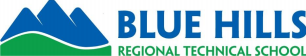 Blue Hills Adult Education Part-time Day Remote HSE Instructor322 Sprague Street, Dedham 02026 POSITION:  			Part-time Day Remote HSE InstructorJOB DESCRIPTION:Plan for and instruct multiple levelled HSE class in alignment with the College and Career Readiness Standards for Adult Education, the BHAE ELA curriculum, EBRI, CALM curriculum, TSTM, and ADEIUse best practices of online instruction to teach and lead online discussions of the course material Respond to student comments and questions posted onlineWrite and submit weekly lesson plans based on unit instructional plans using the BHAE lesson plan templateUse instructional practices that reflect high expectations, engage all adult learners, recognize learning styles, and reflect the diversity of the adult studentsUse a variety of formal and informal methods of assessment to measure adult student learning, inform differentiated instruction, and guide future instructionEngage in professional development, program-based or outside, to gain expertise or experience which align with EGE and program continuous improvement action planAttend monthly staff meetingsPOSITION DETAILS:	Classes held online using Google MeetTuesdays and Thursdays 9:30 am - 12:30pm12 hours weekly (6 hours instruction, 6 hours prep)Begins September 1, 2023, and ends June 30, 2024Paid professional development (10 hours)Current hourly rate: $37.47DESIRED MINIMUM QUALIFICATIONS:Bachelor’s degree, Master’s preferredABE licensure preferredExperience in teaching adults preferredOrganized and flexible in scheduling and conducting online instruction Experience with educational technology (Google Suite) with the ability to integrate these tools with instructionImaginative about using online formats in new waysPassionate about connecting with studentsREPORTS TO: 		ABE DirectorAll interested applicants must complete a SchoolSpring.com application as soon as possible. Application must include a letter of intent, resume and two letters of reference Equal Opportunity Employer. Diverse candidates encouraged to apply.Susan Haberstroh, ABE Directorshaberstroh@bluehills.org